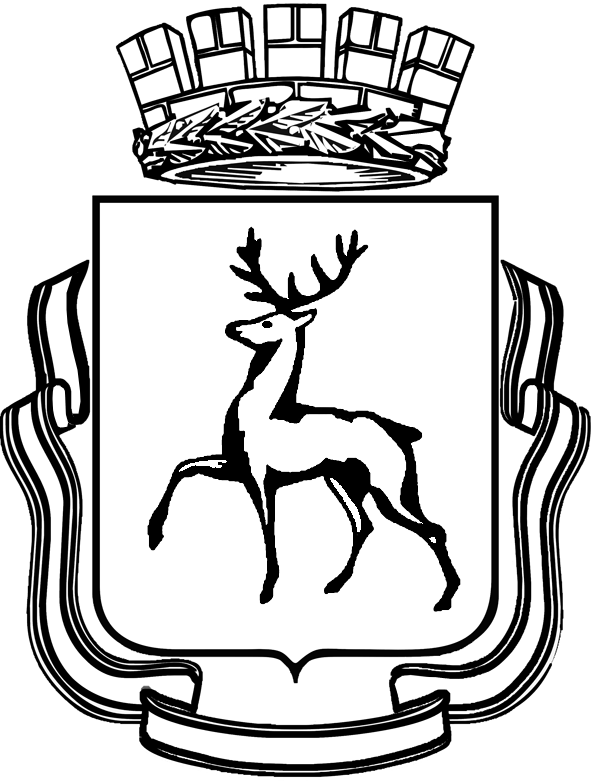 ГОРОДСКАЯ ДУМА ГОРОДА НИЖНЕГО НОВГОРОДАРЕШЕНИЕВ соответствии с Федеральным законом от 6 октября 2003 года № 131-ФЗ «Об общих принципах организации местного самоуправления в Российской Федерации», Федеральным законом от 24 июля 2007 года № 209-ФЗ «О развитии малого и среднего предпринимательства в Российской Федерации», статьей 29 Устава города Нижнего Новгорода, Порядком формирования, ведения, обязательного опубликования Перечня муниципального имущества города Нижнего Новгорода, свободного от прав третьих лиц (за исключением права хозяйственного ведения, права оперативного управления, а также имущественных прав субъектов малого и среднего предпринимательства), утвержденным решением городской Думы города Нижнего Новгорода от 24.04.2019 № 76, Положением о порядке управления и распоряжения имуществом, находящимся в муниципальной собственности города Нижнего Новгорода, о порядке принятия имущества в муниципальную собственность, принятым решением городской Думы города Нижнего Новгорода от 27.05.2015 № 114,ГОРОДСКАЯ ДУМА РЕШИЛА:1. Внести в Перечень муниципального имущества города Нижнего Новгорода, свободного от прав третьих лиц (за исключением права хозяйственного ведения, права оперативного управления, а также имущественных прав субъектов малого и среднего предпринимательства), утвержденный решением городской Думы города Нижнего Новгорода от 24.04.2019 № 76, следующие изменения:1.1. Дополнить новой графой «Кадастровый номер объекта».1.2. Дополнить строкой следующего содержания:«                                                                                                            ».2. Решение вступает в силу после его официального опубликования.23.10.2019№ 167┌┐О внесении изменений в Перечень муниципального имущества города Нижнего Новгорода, свободного от прав третьих лиц (за исключением права хозяйственного ведения, права оперативного управления, а также имущественных прав субъектов малого и среднего предпринимательства), утвержденный решением городской Думы города Нижнего Новгорода от 24.04.2019 № 76О внесении изменений в Перечень муниципального имущества города Нижнего Новгорода, свободного от прав третьих лиц (за исключением права хозяйственного ведения, права оперативного управления, а также имущественных прав субъектов малого и среднего предпринимательства), утвержденный решением городской Думы города Нижнего Новгорода от 24.04.2019 № 76О внесении изменений в Перечень муниципального имущества города Нижнего Новгорода, свободного от прав третьих лиц (за исключением права хозяйственного ведения, права оперативного управления, а также имущественных прав субъектов малого и среднего предпринимательства), утвержденный решением городской Думы города Нижнего Новгорода от 24.04.2019 № 76398г.Н.Нов-городСормовскийСтаниславского ул.18-Нежилоепомещениепом. 4Подвал № 1 113,2нет52:18:0010503:605Главагорода Нижнего НовгородаИсполняющий полномочияпредседателя городской Думыгорода Нижнего Новгорода  В.А. ПановН.П. Сатаев